	OFERTA D’ALUMNES EN PRÀCTIQUES	CURS 2018-19Institució      (Entitat, organització, departament, etc. d’on depèn el centre de pràctiques, si s’escau)Nom complet de la institució__________________________________ NIF ____________________  Director/a, president/a o persona responsableNom i cognoms____________________________________________________________________Càrrec ___________________________________________________________________________Adreça Completa __________________________________________________________________Població _________________________________________________    CP __________________Telèfon____________________   Fax ___________________  E-mail ________________________Centre  (Equipament, serveis, projecte en què se sol·licita el practicant)Nom complet del Centre _____________________________________________________________Director/a o persona responsable del centreNom i cognoms____________________________________________________________________ Càrrec ___________________________________________________________________________Adreça Completa __________________________________________________________________Població ___________________________________________________    CP _________________Telèfon_____________________    Fax _____________________  E-mail _____________________Pàgina web _______________________________________________________________________Proposta de pràctiques2018-19(Una proposta per cada plaça)Proposta de pràctiques2018-19(Una proposta per cada plaça)Proposta de pràctiques2018-19(Una proposta per cada plaça)Proposta de pràctiques2018-19(Una proposta per cada plaça)Proposta de pràctiques2018-19(Una proposta per cada plaça)Proposta de pràctiques2018-19(Una proposta per cada plaça)Proposta de pràctiques2018-19(Una proposta per cada plaça)Proposta de pràctiques2018-19(Una proposta per cada plaça)Servei_________________________________________________________________________Col·lectiu a qui es dirigeix _________________________________________________________Projecte/Programa en el que s’ubicarien les pràctiques (en cas que en tingueu)_______________Servei_________________________________________________________________________Col·lectiu a qui es dirigeix _________________________________________________________Projecte/Programa en el que s’ubicarien les pràctiques (en cas que en tingueu)_______________Servei_________________________________________________________________________Col·lectiu a qui es dirigeix _________________________________________________________Projecte/Programa en el que s’ubicarien les pràctiques (en cas que en tingueu)_______________Servei_________________________________________________________________________Col·lectiu a qui es dirigeix _________________________________________________________Projecte/Programa en el que s’ubicarien les pràctiques (en cas que en tingueu)_______________Servei_________________________________________________________________________Col·lectiu a qui es dirigeix _________________________________________________________Projecte/Programa en el que s’ubicarien les pràctiques (en cas que en tingueu)_______________Servei_________________________________________________________________________Col·lectiu a qui es dirigeix _________________________________________________________Projecte/Programa en el que s’ubicarien les pràctiques (en cas que en tingueu)_______________Servei_________________________________________________________________________Col·lectiu a qui es dirigeix _________________________________________________________Projecte/Programa en el que s’ubicarien les pràctiques (en cas que en tingueu)_______________Servei_________________________________________________________________________Col·lectiu a qui es dirigeix _________________________________________________________Projecte/Programa en el que s’ubicarien les pràctiques (en cas que en tingueu)_______________________________________________________________________________________________________________________________________________________________________________________________________________________________________________________________________________________________________________________________________________________________________________________________________________________________________________________________________________________________________________________________________________________________________________________________________________________________________________Indiqueu horaris orientatius de disponibilitat del centreIndiqueu horaris orientatius de disponibilitat del centreIndiqueu horaris orientatius de disponibilitat del centreIndiqueu horaris orientatius de disponibilitat del centreIndiqueu horaris orientatius de disponibilitat del centreIndiqueu horaris orientatius de disponibilitat del centreIndiqueu horaris orientatius de disponibilitat del centreIndiqueu horaris orientatius de disponibilitat del centreDILLUNSDIMARTSDIMECRESDIJOUSDIVENDRESDISSABTEDIUMENGEMATÍTARDADurada:     Primer Semestre (Octubre a Gener)Concretar les tasques que hauria de realitzar l’alumne en pràctiques:______________________________________________________________________________________________________________________________________________________________________________________________________________________________________________________________________________________________________________________________________________________________________________________________________Observacions que es vulguin fer constar en relació a la plaça de pràcticum ____________________________________________________________________________________________________________________________________________________________Persona responsable per a consultes sobre l’oferta del centreNom complet _______________________________  Càrrec______________________________Telèfon     ___________________________ E-mail _____________________________________Durada:     Primer Semestre (Octubre a Gener)Concretar les tasques que hauria de realitzar l’alumne en pràctiques:______________________________________________________________________________________________________________________________________________________________________________________________________________________________________________________________________________________________________________________________________________________________________________________________________Observacions que es vulguin fer constar en relació a la plaça de pràcticum ____________________________________________________________________________________________________________________________________________________________Persona responsable per a consultes sobre l’oferta del centreNom complet _______________________________  Càrrec______________________________Telèfon     ___________________________ E-mail _____________________________________Durada:     Primer Semestre (Octubre a Gener)Concretar les tasques que hauria de realitzar l’alumne en pràctiques:______________________________________________________________________________________________________________________________________________________________________________________________________________________________________________________________________________________________________________________________________________________________________________________________________Observacions que es vulguin fer constar en relació a la plaça de pràcticum ____________________________________________________________________________________________________________________________________________________________Persona responsable per a consultes sobre l’oferta del centreNom complet _______________________________  Càrrec______________________________Telèfon     ___________________________ E-mail _____________________________________Durada:     Primer Semestre (Octubre a Gener)Concretar les tasques que hauria de realitzar l’alumne en pràctiques:______________________________________________________________________________________________________________________________________________________________________________________________________________________________________________________________________________________________________________________________________________________________________________________________________Observacions que es vulguin fer constar en relació a la plaça de pràcticum ____________________________________________________________________________________________________________________________________________________________Persona responsable per a consultes sobre l’oferta del centreNom complet _______________________________  Càrrec______________________________Telèfon     ___________________________ E-mail _____________________________________Durada:     Primer Semestre (Octubre a Gener)Concretar les tasques que hauria de realitzar l’alumne en pràctiques:______________________________________________________________________________________________________________________________________________________________________________________________________________________________________________________________________________________________________________________________________________________________________________________________________Observacions que es vulguin fer constar en relació a la plaça de pràcticum ____________________________________________________________________________________________________________________________________________________________Persona responsable per a consultes sobre l’oferta del centreNom complet _______________________________  Càrrec______________________________Telèfon     ___________________________ E-mail _____________________________________Durada:     Primer Semestre (Octubre a Gener)Concretar les tasques que hauria de realitzar l’alumne en pràctiques:______________________________________________________________________________________________________________________________________________________________________________________________________________________________________________________________________________________________________________________________________________________________________________________________________Observacions que es vulguin fer constar en relació a la plaça de pràcticum ____________________________________________________________________________________________________________________________________________________________Persona responsable per a consultes sobre l’oferta del centreNom complet _______________________________  Càrrec______________________________Telèfon     ___________________________ E-mail _____________________________________Durada:     Primer Semestre (Octubre a Gener)Concretar les tasques que hauria de realitzar l’alumne en pràctiques:______________________________________________________________________________________________________________________________________________________________________________________________________________________________________________________________________________________________________________________________________________________________________________________________________Observacions que es vulguin fer constar en relació a la plaça de pràcticum ____________________________________________________________________________________________________________________________________________________________Persona responsable per a consultes sobre l’oferta del centreNom complet _______________________________  Càrrec______________________________Telèfon     ___________________________ E-mail _____________________________________Durada:     Primer Semestre (Octubre a Gener)Concretar les tasques que hauria de realitzar l’alumne en pràctiques:______________________________________________________________________________________________________________________________________________________________________________________________________________________________________________________________________________________________________________________________________________________________________________________________________Observacions que es vulguin fer constar en relació a la plaça de pràcticum ____________________________________________________________________________________________________________________________________________________________Persona responsable per a consultes sobre l’oferta del centreNom complet _______________________________  Càrrec______________________________Telèfon     ___________________________ E-mail _____________________________________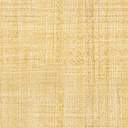 